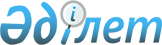 О внесении изменения в постановление Правительства Республики Казахстан от 10 сентября 1999 года N 1363Постановление Правительства Республики Казахстан от 7 августа 2000 года N 1211



          Правительство Республики Казахстан постановляет:




          1. Внести в постановление Правительства Республики Казахстан от 10 
сентября 1999 года N 1363  
 P991363_ 
  "Вопросы Комитета по оборонной 
промышленности Министерства энергетики, индустрии и торговли Республики 
Казахстан" (САПП Республики Казахстан, 1999 г., N 46, ст. 422) следующее 
изменение:




          в Перечне организаций, находящихся в ведении Комитета по оборонной 




промышленности Министерства энергетики, индустрии и торговли Республики 
Казахстан, утвержденном указанным постановлением, строку "ОАО 
"Авиаремонтный завод N 405" (город Алматы)" исключить.
     2. Настоящее постановление вступает в силу со дня подписания.

     Премьер-Министр
  Республики Казахстан
     
     
     (Специалисты: Мартина Н.А.,
                   Петрова Г.В.)

    
      
      


					© 2012. РГП на ПХВ «Институт законодательства и правовой информации Республики Казахстан» Министерства юстиции Республики Казахстан
				